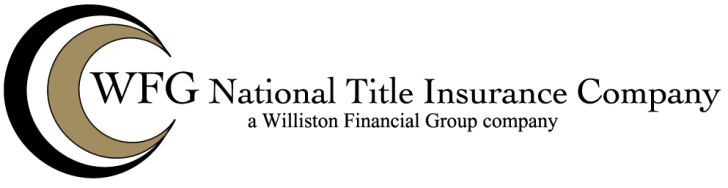 ADDENDUM TO SHORT FORM RESIDENTIALLIMITED COVERAGE JUNIOR LOAN POLICYFile No:						Addendum to Policy No.EXCEPTIONS (CONTINUED)In addition to the matters set forth as Exceptions on the Short Form Residential Limited Coverage Loan Policy to which this addendum is attached, this policy does not insure against loss or damage by reason of the following: